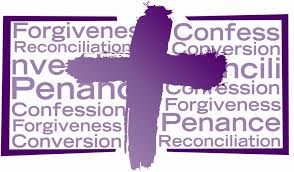 St Rita’s Church First Penance 2023 schedule 									Important notes:The Sacramental Coordinator, Jennifer Fielding can be contacted via email: sc.victoriapoint@bne.catholic.net.au or by leaving a message via the Parish office: 32079177.  She has limited hours in the office so please be patient in waiting for a reply.Parish office hours are 9am to 2pm Monday to Friday.  Phone messages can be left after hoursPlease arrive at least 5 to 10 minutes early to check in your child, so we can begin on the start times listed.It’s Important to please arrive on time to pick your child up.  We appreciate your consideration in this.Once enrolled please bring your child on each of the dates above. Thank you and God bless									First Penance Program DatesTime &Venue:  Details    Information     Please bringWednesday 18th OctoberSt Rita’s Church5.30-6.30Parent information/FormationChildren who have been Baptised, Confirmed and have made their First Holy Communion are eligible to make this Sacrament.Information for Parents about Sacramental Preparation for Reconciliation in the First Rite.Parents receive an enrolment form, schedule and Please pray for me sign for children to do.25th OctoberPlease drop your child’s enrolment form to St Rita’s Parish Office(situated behind the Presbytery) on or before the 25th October.Purchase of a Penance My Sacramental journey Booklet is necessary $2.50 each Enrolment administration Parish office hours 9am to 2pmOffice is unattended on Thursday’s Enrolments close 25/10/23Completed enrolment forms – please ensure both birth Parents have signed it, this is needed.Please purchase with cash your child’s booklet at the Parish Office or via the direct deposit to the Parish Piety account BSB: 064786 ACC: 100024171.  There is a locked drop box attached to the wall beside the Parish office door.  If you are unable to drop your form off during office hours please place it in an envelope in the box prior to the 25th October. Saturday28th Octoberor Sunday29th OctoberSt Rita’s Church5pm Vigil Massor9am MassJoin us for MassPlease bring your child’s ‘Please pray for me’ page, with your child’s 1st name (not Surname) on it.  Parishioners will take this home and pray for the child named on them. Children will receive their activity book today.Join in praying for the children preparing for First Penance and others.Thursday9th November5:00 – 6.30pmSt Rita’s ChurchYouth Session 1Please bring your child’s My Sacramental journey Penance bookletChildren can be dropped off and picked up by a parent at 6.30pm.  Parents must sign children in and out and fill in emergency contact details.Session will be broken down in to 3 sections as below:      1. 5:00 – 5.40pm - Christian Life
      2. 5.40 – 5.50pm – Break & drink
      3. 5.50 – 6:30pm – ChoicesThursday 23rd  November5.00 – 6.30pmSt Rita’s ChurchYouth session 2Please bring your child’s My Sacramental journey Penance bookletChildren can be dropped off and picked up by their parent at 6.30pm.  Parents must sign children in and out and fill in emergency contact details.Session will be broken down in to 3 sections as below: 
1. 5:00 – 5:40pm – Choices Part 2 2. 5.40 -  5.50pm – Break & drink
3. 5.50 – 6:30pm  Forgiveness and the SacramentWednesday29th November5.30 – 6.30pmSt Rita’s ChurchSacrament of Reconciliation -1st PenancePlease bring your child’s My Sacramental journey Penance booklet; so that they can refer to the prayers on the last page.  Parents please remain in the Church with phones muted or turned off. Quiet reflection time during.First Rite of Reconciliation children make individual Confessions with Fr. Rony or Fr Ravi In divided Reconciliation room.  Children to please stay until all children have made their Reconciliation.